Жил когда-то Дед-Мороз,у него внучонок рос.Всем хорош Морозец был,Да похвастаться любил:- Дед силён, а я сильней!И кусаюсь я больней!Я моложе на сто лет!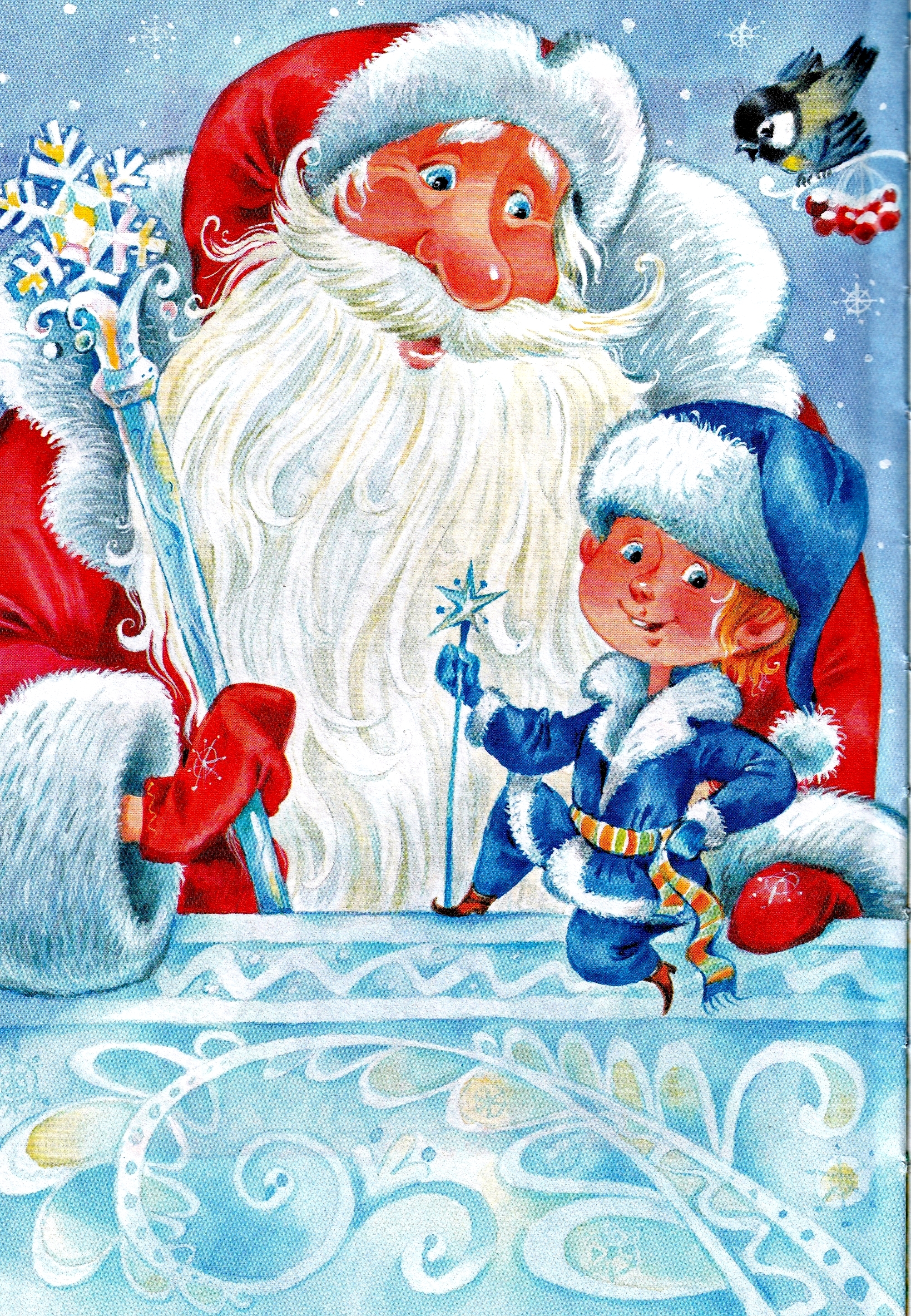 Заморожу целый свет!Вот Морозец как-то разВ чистом поле, в поздний час,Видит: едет, сыт и пьян,В толстой шубе толстый пан.Кони барина везут.Наш Морозец тут как тут!Рядом с паном в сани селНос у пана побелел,Пан не чует рук и ног,Весь до косточек продрог,Льдинки сыплются из глаз...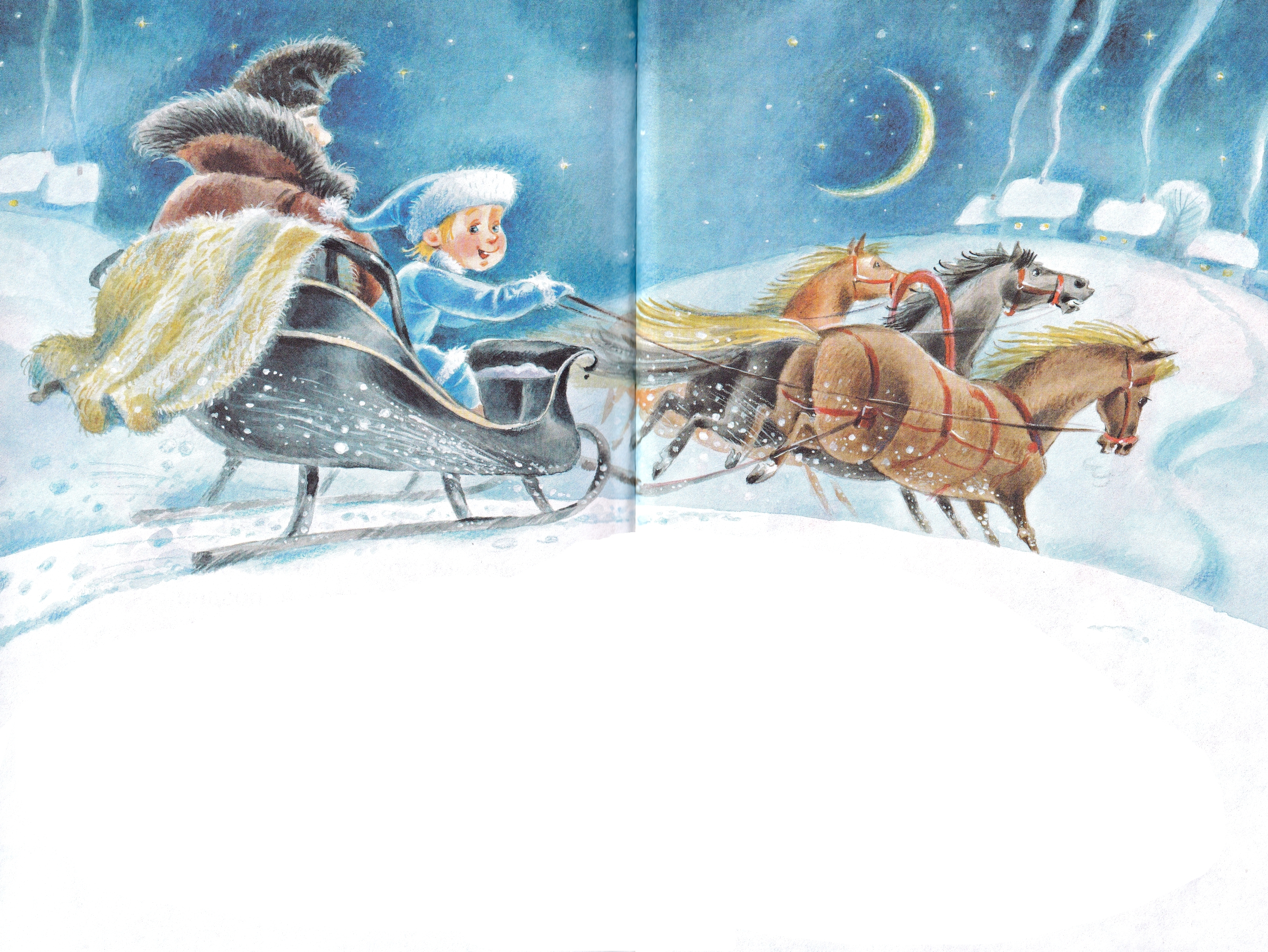 Пробил пану смертный час,Не спасли его мехаРукавицы и доха.- Что ты кверху поднял нос?Встретил внука Дед-Мороз.Усмехнулся внук в ответ:- Шуба есть, а пана нет!И не вылез из мехов,Как промёрз до потрохов.Ты силён, а я сильней,И кусаюсь я больней!Заморожу целый свет!- Ладно, внучек, - крякнул дед.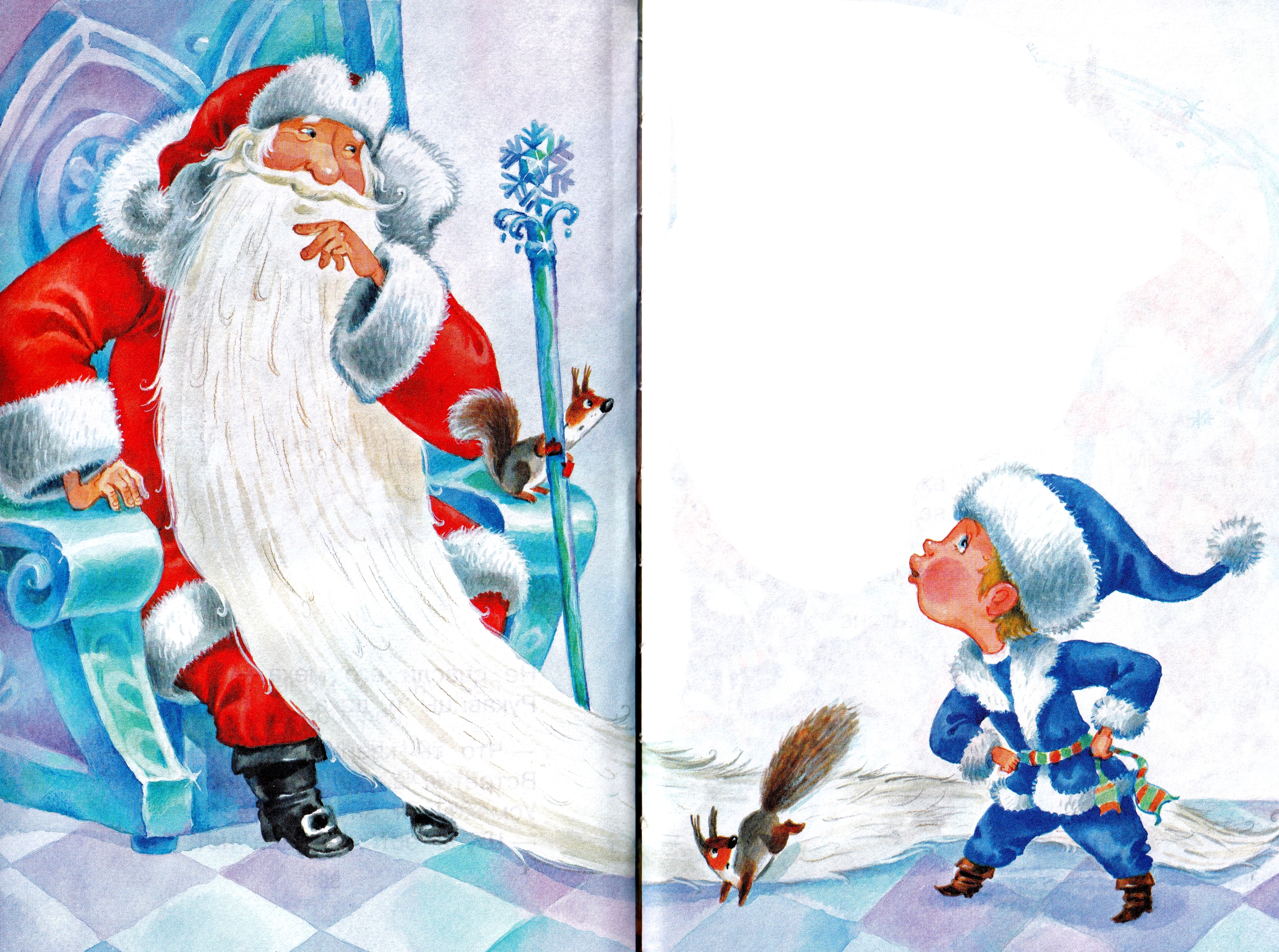 Заморозишь! А покаЗаморозь-ка мужика.- Где? Какого?- Вон в боруРубит сучья на ветру!Заглянул Морозец в бор,Где звенел в тот час топор,Видит: тощий мужичок,Затянув свой кушачок,Зипунком прикрыт едва,Рубит сучья на дрова.- Ну-ка, внучек! - молвил дед.Одолеешь или нет?- Да таких хоть десять штук!Не моргнув, ответил внук.Как пришёл Морозец в лес,Мужику в зипун залез,Пробирает мужикаБольно щиплет за бока,За нос, за уши дерёт,Прямо за душу берёт!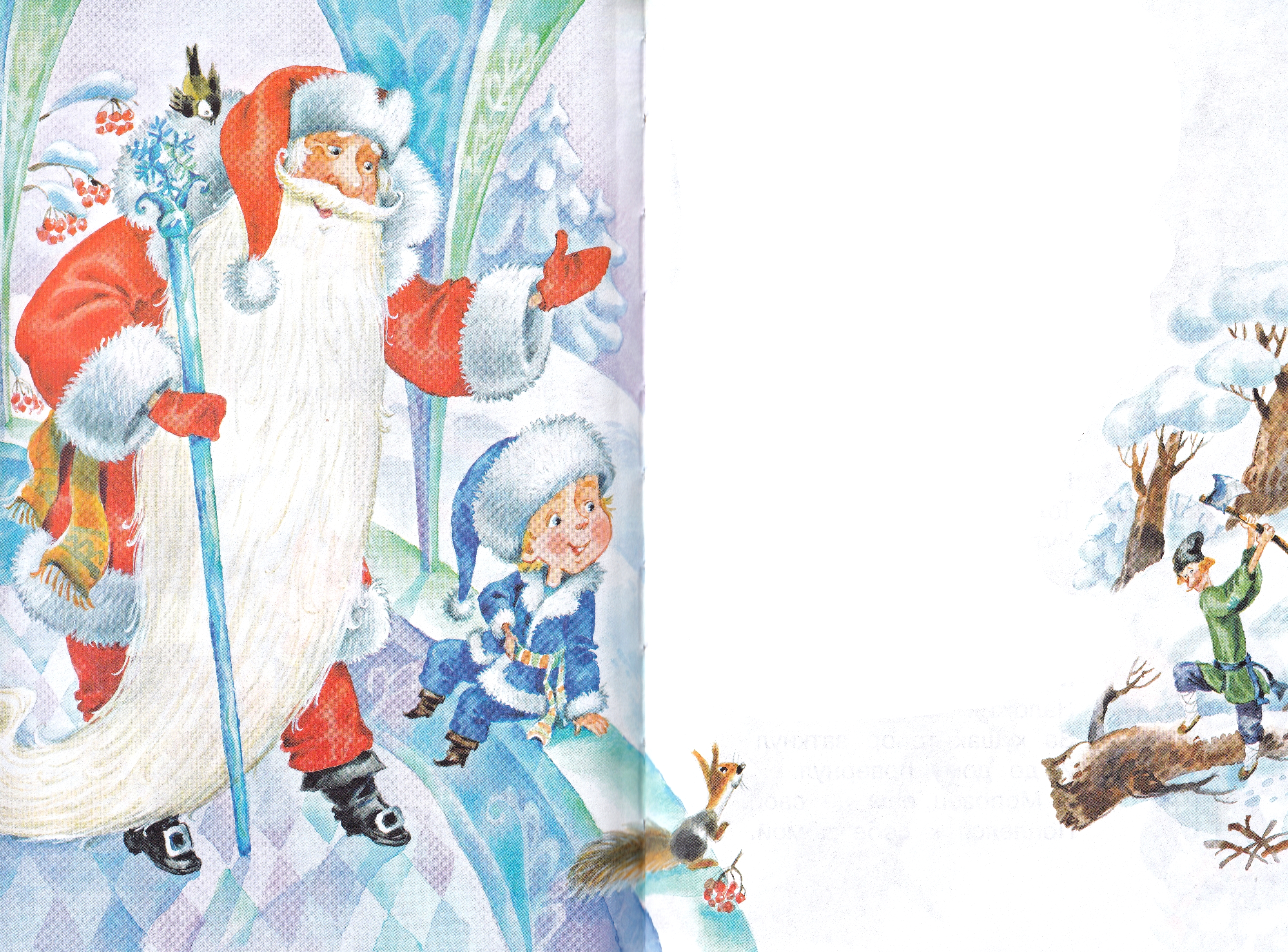 А мужик, знать, крепок былТак и рубит, как рубил,Так и машет топором,Разбирает бурелом.Призаморится - вздохнёт,Только пот с лица смахнёт,Чуть присядет на пенёк:- Жаркий выдался денёк!Час ли, два часа прошлоВремя быстро утекло.Мужичонка, жив-здоров,Наложил на санки дров,За кушак топор заткнулИ до дому повернул.А Морозец, сам не свой,Поплелся к себе домой.- Ты чего повесил нос?Встретил внука Дед-Мороз.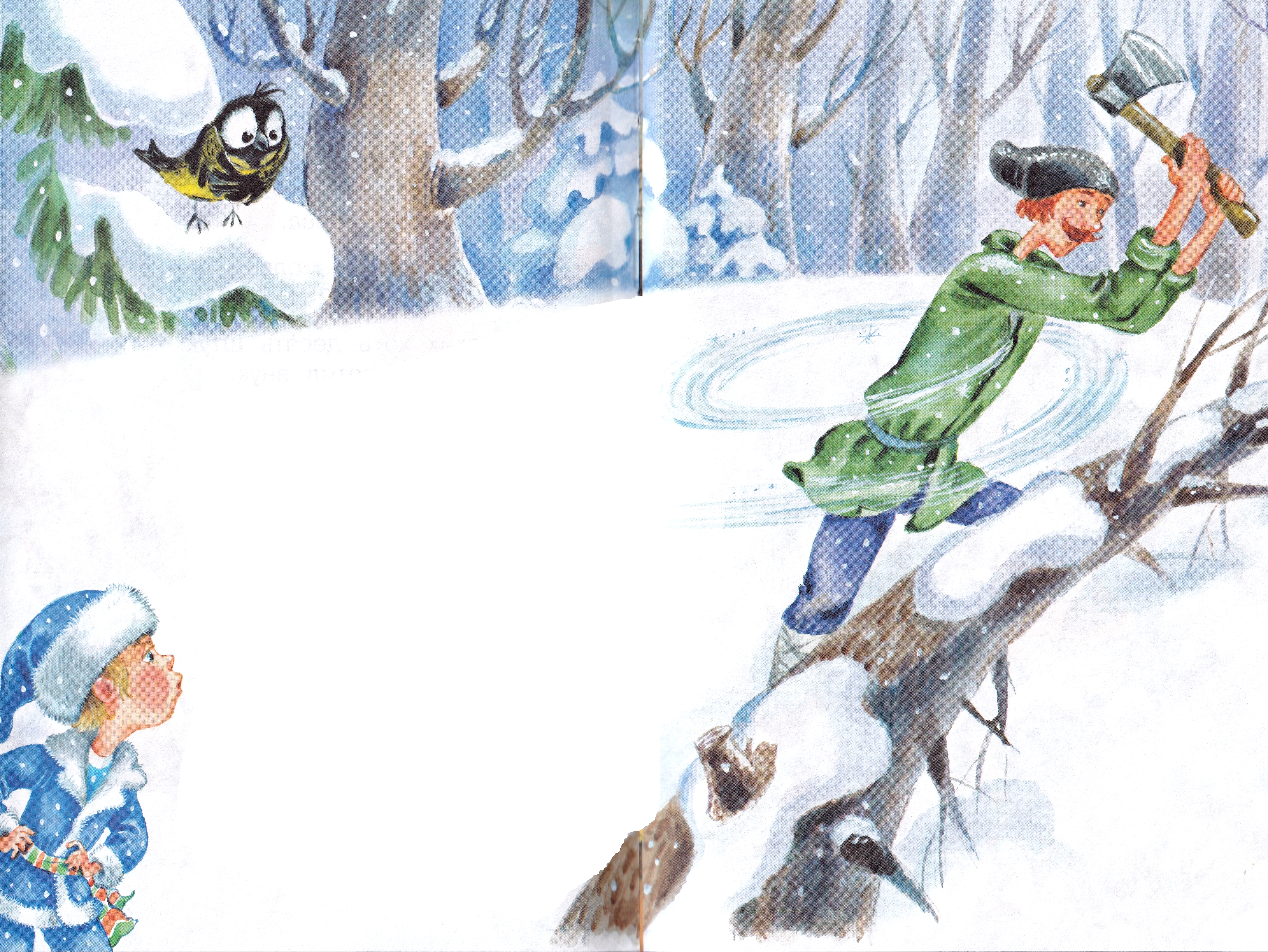 Что ответил деду внук,Здесь писать нам недосуг,Только скажем: с этих пор,Как берёт мужик топор,Так Морозец - ни гугу!Тихо дремлет на снегу.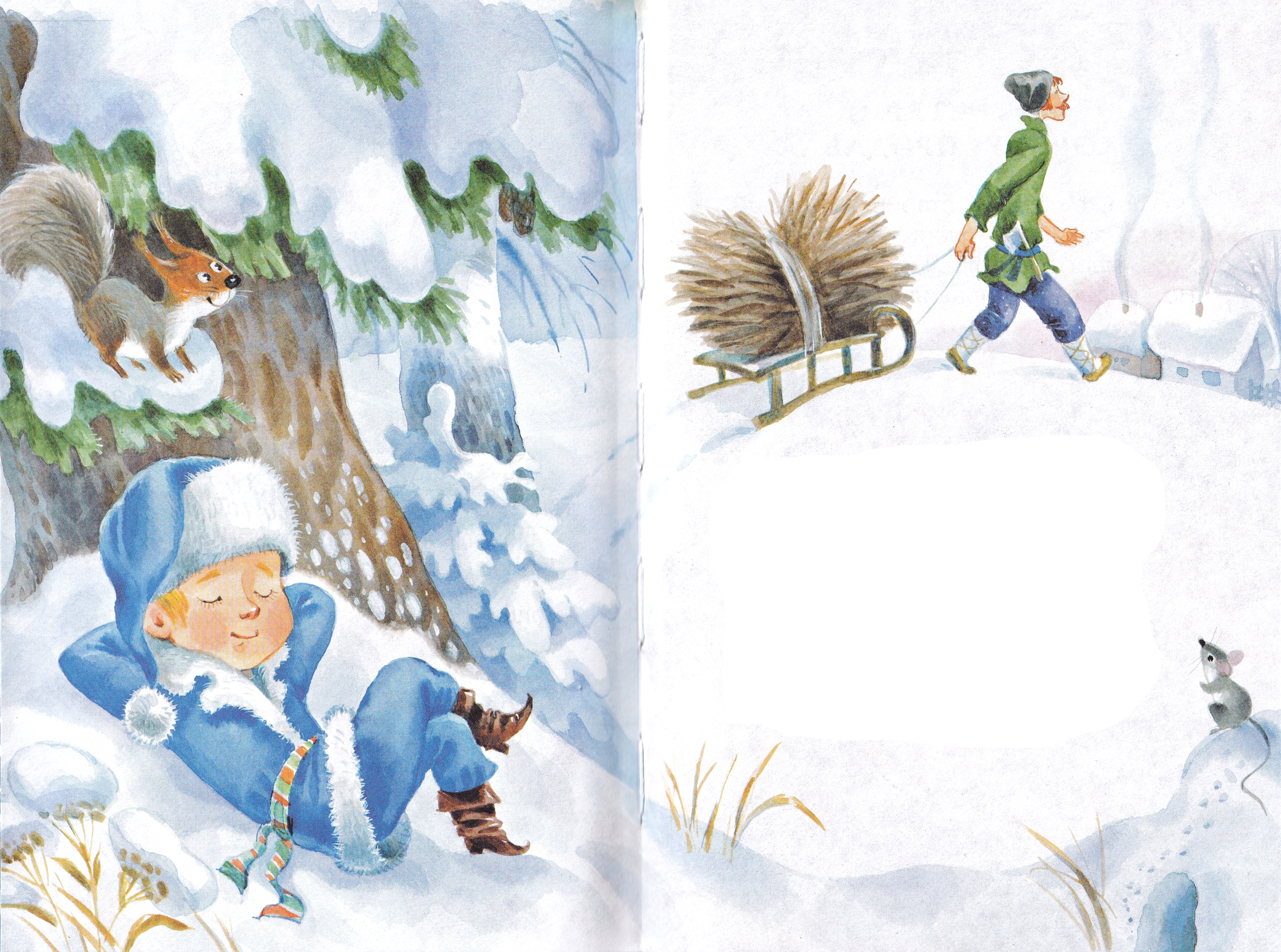 Иллюстрации: А.Халилова.